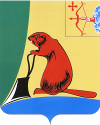 АДМИНИСТРАЦИЯ ТУЖИНСКОГО МУНИЦИПАЛЬНОГО РАЙОНАКИРОВСКОЙ ОБЛАСТИПОСТАНОВЛЕНИЕ28.06.2016                                                                                                        № 201пгт ТужаО доплате до минимального размера оплаты труда работникам муниципальных учрежденийВ соответствии со ст. 133 Трудового кодекса Российской Федерации, Федеральным законом от 19.06.2000 № 82-ФЗ (ред. от 02.06.2016) «О минимальном размере оплаты труда» администрация Тужинского муниципального района ПОСТАНОВЛЯЕТ: 1. Сектору бухгалтерского учёта администрации Тужинского муниципального района, руководителям муниципальных учреждений района принять меры по обеспечению с 01 июля 2016 года выплаты месячной заработной платы работникам муниципальных учреждений, полностью отработавшим за этот период норму рабочего времени и выполнившим нормы труда (трудовые обязанности), в размере не менее 7500 (семь тысяч пятьсот) рублей.2. Начальнику Финансового управления администрации Тужинского муниципального района обеспечить финансирование расходов, связанных с увеличением заработной платы работников муниципальных учреждений в соответствии с бюджетом Тужинского района.3. Признать утратившим силу постановление администрации Тужинского муниципального района от 30.12.2015 № 495 «О доплате до минимального размера оплаты труда работникам муниципальных учреждений».4. Настоящее постановление вступает в силу с 01.07.2016 года.5. Опубликовать настоящее постановление в Бюллетене муниципальных нормативных правовых актов органов местного самоуправления Тужинского муниципального района Кировской области.И.о. главы администрацииТужинского муниципального района    Л.В. Бледных